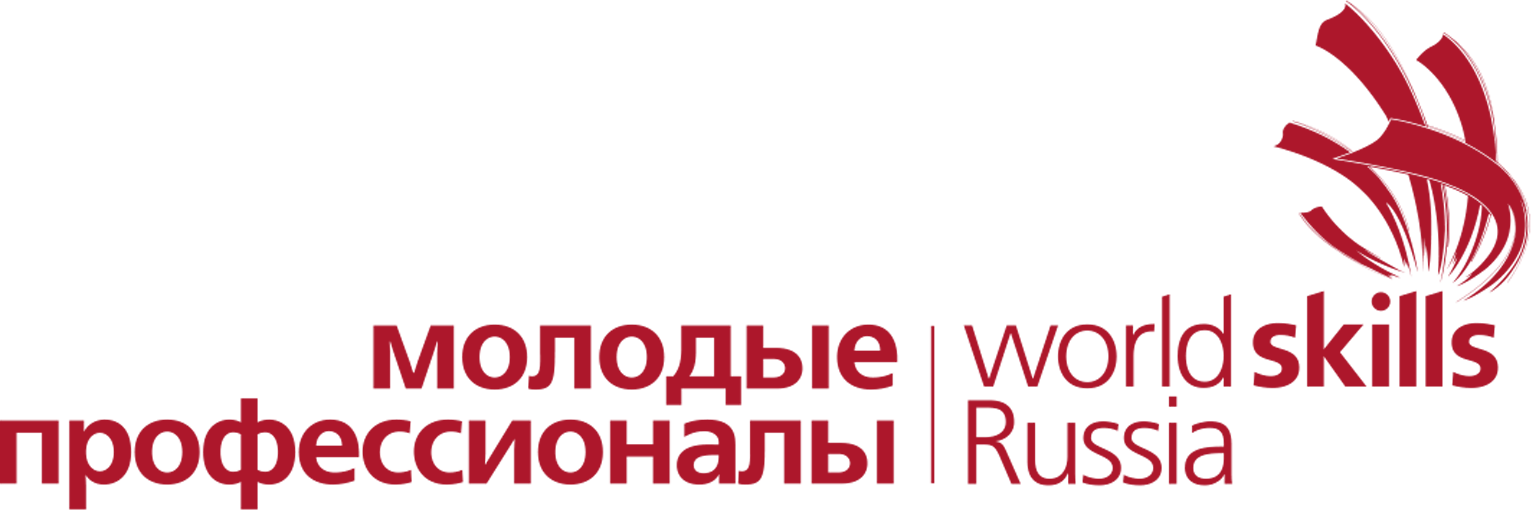 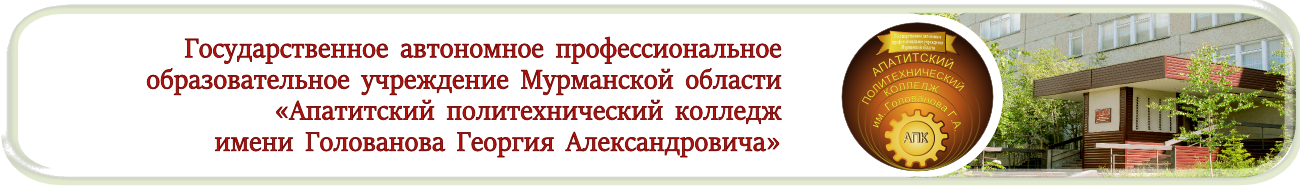 III регионального чемпионата 
WordSkills Russia Мурманской областиг. Апатиты2017 г.Общие положения1. Во время работы на повара могут оказывать неблагоприятное воздействие в основном следующие опасные и вредные производственные факторы:- движущиеся и вращающиеся части применяемого оборудования, машин;- выступающие части оборудования (острые кромки, незакрытые дверки и т. п.);- повышенное скольжение (вследствие увлажнения и замасливания поверхностей);- предметы, находящиеся на поверхности пола (тара, шланги, котлы, подставки и др.);- электрический ток, путь которого в случае замыкания может пройти через тело человека;- повышенная или пониженная температура и влажность воздуха;- нагретые до высокой температуры поверхности;- кипящие и горячие жидкости, масло и др.;- недостаточная освещенность рабочей зоны;- опасность возникновения пожара.2. Повар во время работы должен пользоваться санитарной одеждой и средствами индивидуальной защиты от воздействия опасных и вредных производственных факторов.3. Для предупреждения возможности возникновения пожара повар должен соблюдать требования пожарной безопасности.Требования охраны труда перед началом работы1. Повар перед началом работы должен надеть санитарную одежду, застегнуть ее на все пуговицы, убрать волосы под головной убор.2. Санитарная одежда должна быть соответствующего размера, с коротким рукавом или рукавом три четверти, чистой и не стеснять движений.3. Перед началом работы в горячем цеху повару необходимо выполнить следующие операции:- проверить работу оборудования на холостом ходу кратковременным включением;- проверить прочность крепления применяемого оборудования (например, на столе или передвижной тележке);- перед включением проверить исправность шнура питания. Не пользуйтесь плиткой с открытой спиралью;- при включении плитки штепсельную вилку ввести в гнездо штепсельной розетки до отказа. Не допускайте выключения вилки дерганием за шнур;- для приготовления пищи на электроплитке пользуйтесь только эмалированной посудой;- следить, чтобы дверца рабочей камеры жарочного шкафа плиты в закрытом положении плотно прилегала к краям дверного проема; - проверить отсутствие трещин на поверхности конфорок плит, мармитов;- убедиться в наличии подовых листов в камерах пекарских шкафов;- убедиться в непрерывном поступлении воды, в нормальной работе поплавковогоустройства, исправности разборного крана электрокипятильника.Требования охраны труда во время работыПри работе с режущими инструментами:- соблюдайте максимальную осторожность. Картофель чистите желобковым ножом, рыбу - скребком, мясо проталкивайте в мясорубку деревянным пестиком. Передавайте ножи и вилки только ручкой вперед;- хлеб, гастрономические изделия, овощи и другие продукты нарезайте на разделочных досках, соблюдая правильные приемы резания;- пальцы левой руки должны быть согнуты и находиться на некотором расстоянии от лезвия ножа;- при загрузке продуктов в овощерезательную машину, при перемещении продуктов и тары не разрешается держать нож в руках;- не следует носить нож в руках острием вперед (переносить его лучше в футляре); во время перерывов в работе не рекомендуется оставлять нож на столе, его следует убирать в специальное место для хранения;- нельзя пользоваться ножами, имеющими качающиеся, непрочно закрепленные или тупые лезвия, а также грязные и скользкие рукоятки;- не следует нарезать продукты вручную навесу; для этого нужно использовать разделочные доски;- соблюдайте осторожность при работе с ручными терками. Плотно удерживайте обрабатываемые продукты (фрукты, овощи и т. д.), не обрабатывайте слишком маленькие части;- необходимо остерегаться попадания рук под ножи и другие вращающиеся части овощерезок, протирочных и других машин;- загружать продукт в загрузочную воронку следует небольшими порциями; для проталкивания продукта нужно пользоваться специальными приспособлениями (толкачами, пестиками), если это предусмотрено конструкцией машины;- нельзя проталкивать застрявшие куски продукта в загрузочной воронке машины вручную, а также проверять качество заточки ножей руками; судить о качестве заточки ножей нужно по нарезаемому продукту;- производить удаление заклинившего продукта следует только после выключения машины, при обесточенном электродвигателе.При эксплуатации машины для нарезки гастрономических продуктов необходимо руководствоваться следующими требованиями:- работать следует при закрытом щитке режущего устройства;- нельзя устанавливать продукт для нарезки при включенной машине;- нельзя устанавливать толщину реза при включенной машине;- необходимо надежно закреплять продукт в зажимном устройстве;- во время работы машины нельзя направлять в нее продукт руками;- остатки продукта необходимо удалять деревянной лопаткой после полной остановки и отключения машины от электросети;- нельзя подхватывать нарезанный продукт руками из загрузочного устройства; приемный лоток нужно освобождать только после остановки машины;- не следует очищать дисковый нож машины руками; при этом нужно пользоваться деревянным скребком и только после полной остановки дискового ножа.При работе с горячими жидкостями и поверхностями - Следите, чтобы при кипении содержимое посуды не выливалось через край. При сильном кипении сокращайте огонь или выключайте плиту.- Крышки горячей посуды берите полотенцем и открывайте от себя.- Сковородку ставьте и снимайте сковородником с деревянной ручкой.- Не допускать попадания жидкости на нагретые конфорки электроплит, наплитную посуду заполнять не более чем на 80 % объема. - Укладывать полуфабрикаты на разогретые сковороды и противни движением от себя, передвигать посуду на поверхности плиты осторожно, без рывков и больших усилий.  - Заливать жир в сковороду, фритюрницу и др. следует до включения оборудования в сеть; загружать и выгружать обжариваемый продукт из фритюрницы нужно с помощью металлической сетки.- Загрузку продуктов производить спустя 15-20 минут после включения сковороды.- Не устанавливать контакты электроконтактного термометра на температуру выше 260 ºС.- При открывании крышки сковороды следует соблюдать осторожность и стоять сбоку.- Опрокидывать и сливать содержимое чаши сковороды можно только после отключения ее от электросети и остывания содержимого до 40 ºС.- Открывать крышки наплитной посуды с горячей пищей нужно осторожно, движением на себя. - Повару следует быть осторожным и не проливать на плиту жидкости.Во время работы повару не следует накапливать излишки продуктов, загромождать проходы порожней тарой и другими предметами.Нельзя производить транспортировку котла с ножом (инвентарем, инструментом) в руках; при этом не следует прижимать к себе при переноске котел с горячей пищей.Нельзя допускать включения теплового оборудования на максимальную и среднюю мощность без загрузки.Необходимо соблюдать осторожность при посадке и выборке форм и листов из жарочных шкафов.Для предупреждения несчастных случаев нельзя допускать скользкости и неровности пола на рабочем месте; пролитый на пол жир или уроненные продукты нужно немедленно убрать.Нельзя пользоваться битой посудой, имеющей сколы, трещины.Нельзя пользоваться открытым огнем в помещении, где производится работа с мукой, сахаром, крахмалом.Повару следует остерегаться разбрызгивания и попадания в глаза эссенции, дезинфицирующего раствора для обработки яйца; попавший в глаз раствор необходимо немедленно смыть водой.Не следует перегружать дежу тестомесильной машины; для этого необходимо соблюдать норму загрузки объема дежи.Установку и надежную фиксацию резервуара и рабочего органа взбивальной машины следует производить при обесточенном электродвигателе; зазор между дном резервуара и рабочим органом должен быть не менее .Загрузка резервуара взбивальной машины должна производиться только после полной сборки резервуара и рабочего органа.Нельзя добавлять продукты во время работы взбивальной машины.Отбор проб и выгрузку продуктов из резервуара взбивальной машины следует производить только после полной остановки электродвигателя.Соблюдать осторожность при работе с миксером.Соблюдать правила использования работы на блендере.Требования охраны труда по окончании работы 1. По окончании работы следует произвести разборку, мойку, чистку остывшего оборудования, предварительно отключив его от электрической сети при помощи рубильника; не следует охлаждать жарочную поверхность плиты, сковороды, жаровни водой. 2. Во время разборки машины необходимо проявлять осторожность, остерегаться порезов; следует соблюдать последовательность сборки и разборки машины. 3. Для извлечения шнека из мясорубки следует пользоваться специальным крючком или выталкивателем в зависимости от конструкции машины; при этом нельзя пользоваться кратковременным пуском машины. 4. При чистке камер электрошкафа не следует пользоваться водой. 5. Во время мойки не допускается попадание воды на токоведущие части оборудования.              6. По окончании работы следует тщательно вымыть руки тёплой водой.Протокол инструктажапо охране труда и технике безопасностина рабочем месте эксперта  III регионального чемпионатаWorldSkills Russia Мурманской области  по компетенции 34 «Поварское дело».«___» _______ 2017 г.Протокол инструктажапо охране труда и технике безопасностина рабочем месте участника  III регионального чемпионатаWorldSkills Russia Мурманской области 2017  по компетенции 34 «Поварское дело».«___» ________ 2017 г.ИНСТРУКЦИЯ ПО ОХРАНЕ ТРУДА34  Поварское дело№п/пФ.И.О.ЭкспертаДата рожденияФ.И.О.инструктирующегоПодпись инструкти-рующегоПодпись инструкти-руемого№п/пЖере-бьевкаФ.И.О.участникаДата рожденияФ.И.О.инструктирующегоПодпись инструкти-рующегоПодпись инструкти-руемого